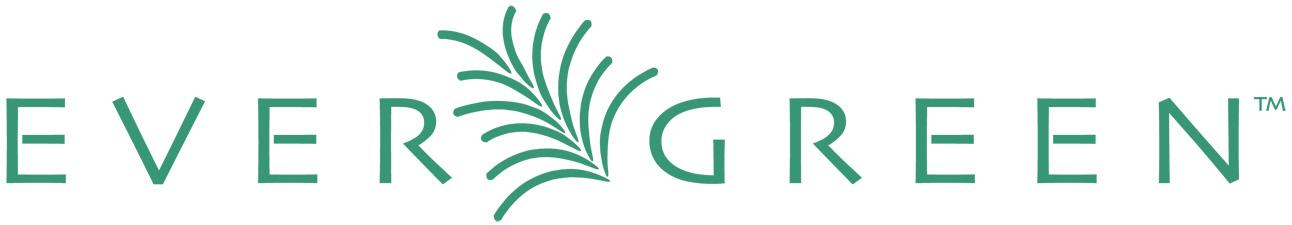 FOR IMMEDIATE RELEASE April 10, 2019Contact: Ron Gagnon, Evergreen Outreach Committee Email: gagnon@noblenet.orgTelephone number: 978-777-8844Web Site: https://evergreen-ils.orgNEW EVERGREEN RELEASE ADDS NEW FEATURES, UPDATES INFRASTRUCTUREEvergreen Release 3.3 is now available, and the software update adds 82 improvements in latest semi-annual release.Evergreen continues to remain current with underlying software, including Angular, Ubuntu and PostgreSQL.  “I think the overall theme of this release can be summarized as infrastructural improvements and modernization,” explains release manager Dan Wells of Calvin College.  “Chief among these would be the significant shift to new versions of Angular/Bootstrap, now in use in several functional interfaces,” according to Wells.  Other important but less visible improvements are in operating system choices and database software.  “Ubuntu is a popular choice in the Evergreen community for a server operating system, and PostgreSQL plays the critical role of backend database for Evergreen, so these improvements are necessary and much appreciated,” relates Wells.Functionality improvements include updates and additions to the MARC Import/Export interface and a prototype of a new staff catalog interface.  Both are part of the move to Angular.  Improvements to patron registration and service are also included.The underlying improvements follow on the milestone Release 3.2 from last fall which completed Evergreen’s very visible move to a modern web-based staff client, phasing out the old client. Evergreen continues to be the leading ILS for consortia and delivers local flexibility and granularity of policies that no other software can match. Evergreen 3.3 continues to deliver the most interoperability for libraries via its truly open APIs.Evergreen 3.3 is available to all for download at no cost from the Evergreen web site at https://evergreen-ils.org/   Evergreen is open-source software, licensed under the GNU GPL, version 2 or later.The Evergreen community is made up of individuals, libraries, companies, and other organizations that support the Evergreen Integrated Library System. Evergreen is highly-scalable software that helps patrons find library materials and helps libraries manage, catalog, and circulate those materials, no matter how large or complex the libraries. More than 2,000 libraries around the world use Evergreen.